Eligible Research GuidesDr T Thimmaiah Institute of Technology promotes and encourages research culture among faculty and students. Research centre under VTU has been established in all departments which promote research culture among students and faculty and facilitate to carry out research work. The institute also has start-up supporting Mechanism of Higher Educat Institutes (HEI’s).  The vision is to create collaborations with the real world and enhance Research through carrying out projects in the latest applied fields. Faculty and students are encouraged to carryout research, publish papers and apply for patents. 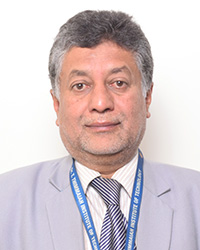 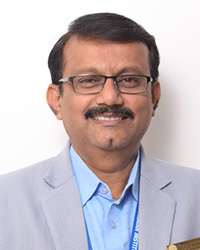 Dr Syed Ariff  Dept of Civil Eng 		                                     Dr H G Shenoy Dept of Mechanical Eng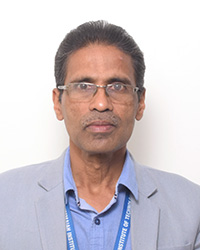 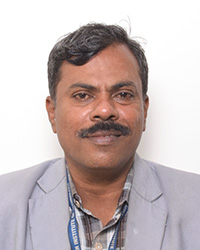   Dr P D Surdersanan Dept of Mechanical Eng                                           Dr K M Palaniswamy Dept of ECESl  NoResearch GuideDepartmentScholarTitleYear of Registration1.Dr Syed AriffDept of Civil EngineeringMrs. Maneela MStudy on soil strength variability and its impact on slope stability 20182.Dr H G ShenoyDept of Mechanical EngineeringMr. Prithvi H MEvaluation of mechanical & tribological properties ALZN alloy with various conditions20132.Dr H G ShenoyDept of Mechanical EngineeringMr. s Anitha Devi S HInvestigation of thermo mechanic properties of thin laminated fiber reinforcement polymer composites  20173.Dr P D SurdersananDept of Mechanical EngineeringMr. Ramesha KExperimental Investigation and optimization of joining of dissimilar aluminum alloys by friction stir welding 20163.Dr P D SurdersananDept of Mechanical EngineeringMr. Kalyan KumarThe study of IC engine performance by ceramic coated piston and its mechanical properties.20184.Dr  K M Palani swamyDept of Electronics & CommunicationMs ChennaverammaImproved spatial efficiency of m-array PSK modulation techniques using low complexity LBTC codec for wireless communication 20174.Dr  K M Palani swamyDept of Electronics & CommunicationMr. Srinivas Babu NHuman activity recognition using deep learning  approaches 2020